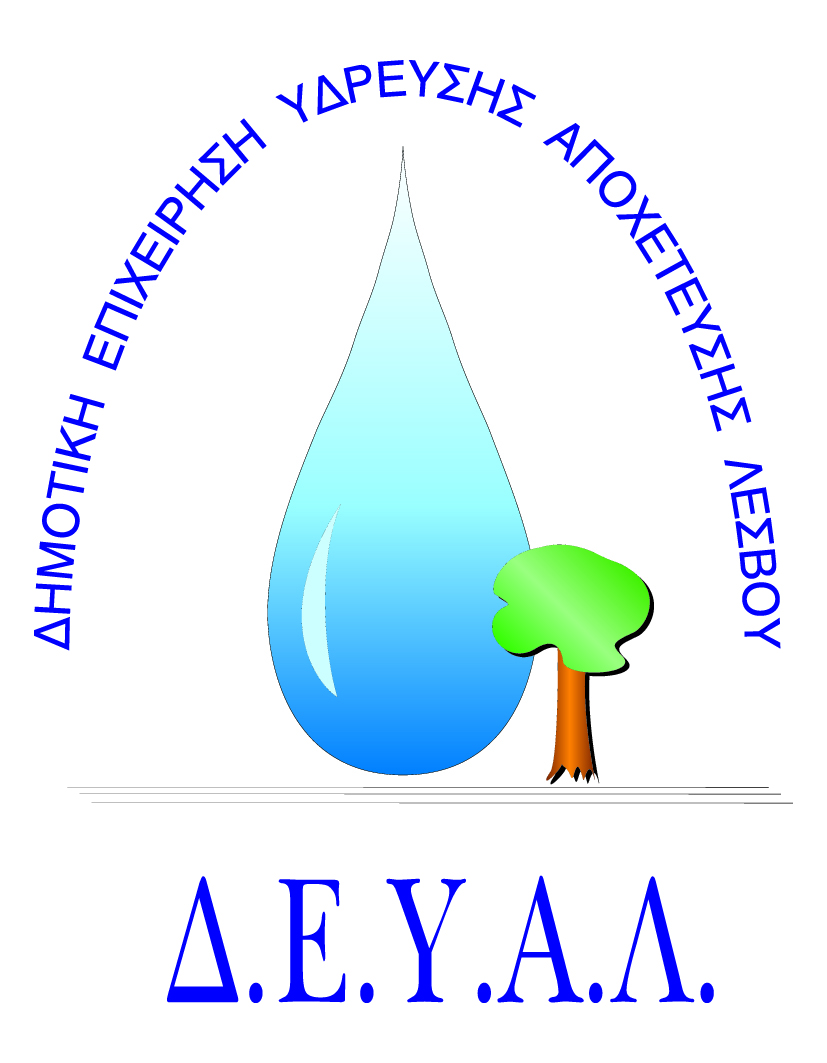 ΕΝTΥΠΟ ΟΙΚΟΝΟΜΙΚΗΣ ΠΡΟΣΦΟΡΑΣ---------------------------------------- (Tόπος και ηµεροµηνία) ΟΠΡΟΣΦΕΡΩΝ(ονοµατεπώνυµο και σφραγίδα υπογραφόντων) Δημοτική Επιχείρηση Ύδρευσης Αποχέτευσης ΛέσβουΤΜΗΜΑ ΠΡΟΜΗΘΕΙΩΝΤαχ. Δ/νση	: Ελ. Βενιζέλου 13-17Ταχ. Κωδ.	: 81132 ΜυτιλήνηΠληροφορίες	: Πολυχρόνης Γιάννης Τηλέφωνο	: 2251041966Fax		: 2251041966Ε-mail	           : promithion@deyamyt.grΠΡΟΜΗΘΕΙΑ: Προμήθεια αδρανών υλικών για τις ανάγκες της ΔΕΥΑ ΛέσβουΔημοτική Επιχείρηση Ύδρευσης Αποχέτευσης ΛέσβουΤΜΗΜΑ ΠΡΟΜΗΘΕΙΩΝΤαχ. Δ/νση	: Ελ. Βενιζέλου 13-17Ταχ. Κωδ.	: 81132 ΜυτιλήνηΠληροφορίες	: Πολυχρόνης Γιάννης Τηλέφωνο	: 2251041966Fax		: 2251041966Ε-mail	           : promithion@deyamyt.grΑΡΙΘΜΟΣ ΜΕΛΕΤΗΣ:53/19Δημοτική Επιχείρηση Ύδρευσης Αποχέτευσης ΛέσβουΤΜΗΜΑ ΠΡΟΜΗΘΕΙΩΝΤαχ. Δ/νση	: Ελ. Βενιζέλου 13-17Ταχ. Κωδ.	: 81132 ΜυτιλήνηΠληροφορίες	: Πολυχρόνης Γιάννης Τηλέφωνο	: 2251041966Fax		: 2251041966Ε-mail	           : promithion@deyamyt.grΧΡΗΜΑΤΟΔΟΤΗΣΗ: ΙΔΙΟΙ ΠΟΡΟΙ ΔΕΥΑΛΔημοτική Επιχείρηση Ύδρευσης Αποχέτευσης ΛέσβουΤΜΗΜΑ ΠΡΟΜΗΘΕΙΩΝΤαχ. Δ/νση	: Ελ. Βενιζέλου 13-17Ταχ. Κωδ.	: 81132 ΜυτιλήνηΠληροφορίες	: Πολυχρόνης Γιάννης Τηλέφωνο	: 2251041966Fax		: 2251041966Ε-mail	           : promithion@deyamyt.grΠΡΟΫΠΟΛΟΓΙΣΜΟΣ:10.750,00€χωρίς Φ.Π.Α.α/αΠεριγφαφή ΥλικούΜον. Μετρ. Ποσότητ αΤιµήΜον. ∆απάνη1. ΑΜΜΟΣ ΣΚΥΡΟ∆ΕΤΗΣΗΣton 600,00 2. ΑΜΜΟΧΑΛΙΚΟ 3Αton 150,00 3. ΧΑΛΙΚΙton 50,00 ∆ΑΠΑΝΗ (χωρίςΦ.Π.Α) ∆ΑΠΑΝΗ (χωρίςΦ.Π.Α) Φ.Π.Α (17%) Φ.Π.Α (17%) ΣΥΝΟΛΙΚΗ∆ΑΠΑΝΗΣΥΝΟΛΙΚΗ∆ΑΠΑΝΗ